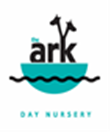 Late Collection PolicyIf parents are going to be late collecting their child from nursery they should follow the following procedures. This includes:•	Calling the nursery as soon as possible to advise of their situation and to arrange an alternativeresponsible adult to collect their child if possible. •	If a child is collected later than their session, there will be a fee to cover the costs that caring for a child outside their normal nursery hours may incur.•	The following fees will apply:Up to and including the first 15 minutes		£15.00Each subsequent minute				£1.00	 in additionThis fee will be added onto the next months invoicePlease also see additional policy for UNCOLLECTED CHILDThis policy is reviewed annually